СОБЕРИ РОМАШКУ(ДЛЯ НАЧАЛЬНЫХ КЛАССОВ  К ЛЮБОЙ ИНДИВИДУАЛЬНОЙРАБОТЕ)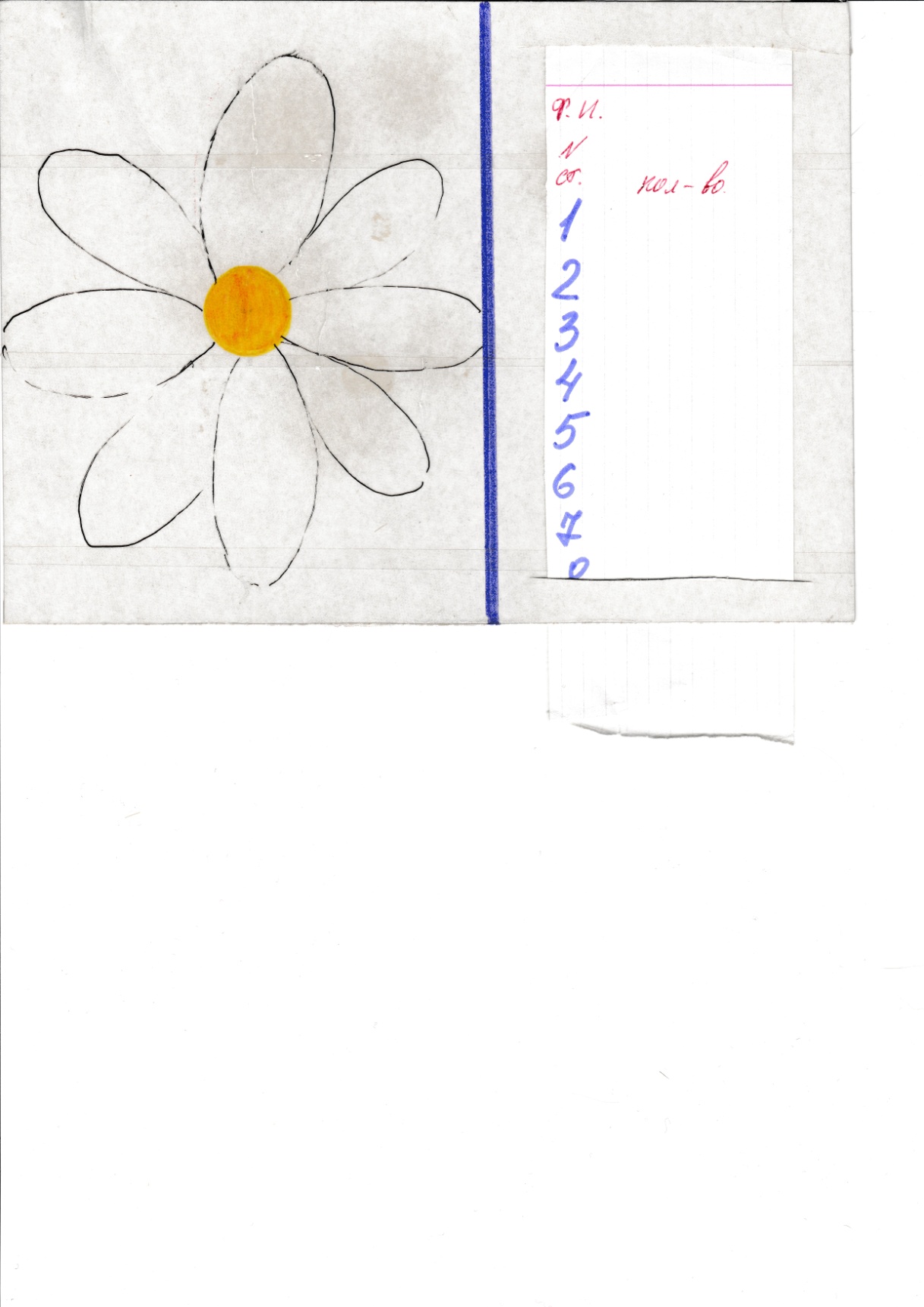 Если учащайся выполняет ему предложенное количества раз то он приклеивает себе лепесток